Конкурсное задание 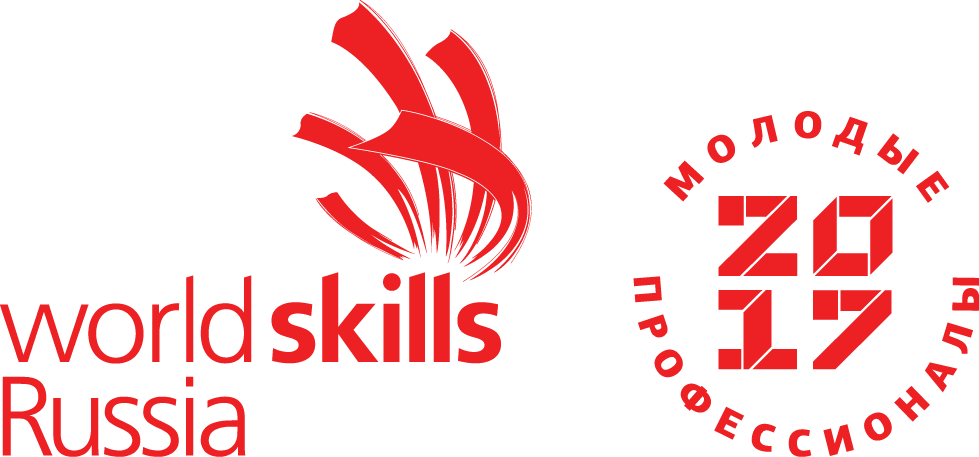 КомпетенцияЛабораторный химический анализКонкурсное задание включает в себя следующие разделы:Формы участия в конкурсе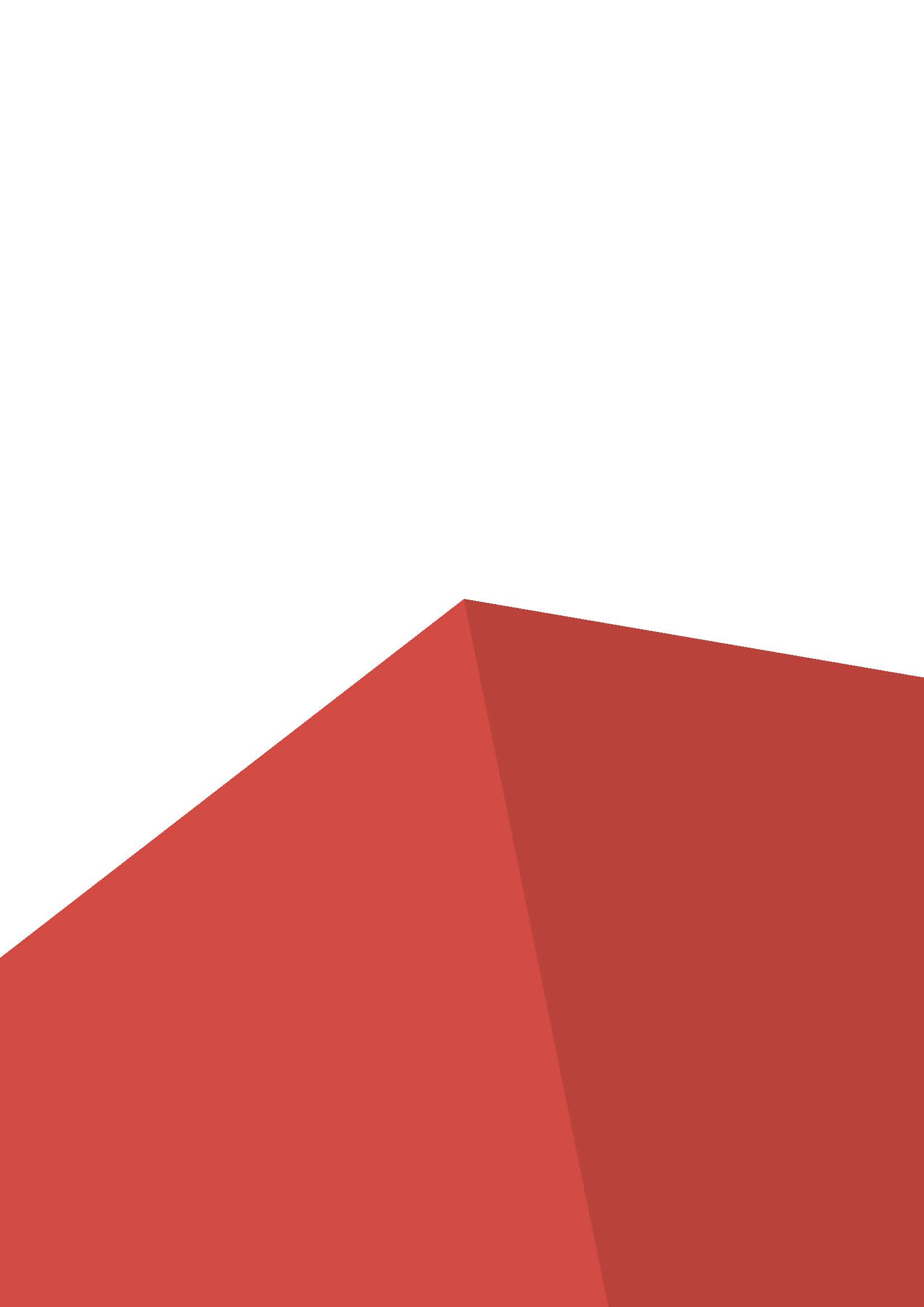 Задание для конкурсаМодули задания и необходимое времяКритерии оценкиНеобходимые приложенияКоличество часов на выполнение задания:6 ч.1. ФОРМЫ УЧАСТИЯ В КОНКУРСЕИндивидуальный конкурс.2. ЗАДАНИЕ ДЛЯ КОНКУРСАСодержанием конкурсного задания является контроль качества природных и промышленных материалов химическими и физико-химическими методами анализа.Участники соревнований получают нормативные документы на методы определения, химическую посуду, оборудование и реактивы. Конкурсное задание имеет несколько модулей. Каждый выполненный модуль оценивается отдельно.Окончательные аспекты критериев оценки уточняются членами жюри. Оценивается содержание модуля и поэтапный процесс выполнения конкурсной работы. Если участник конкурса не выполняет требования техники безопасности, подвергает опасности себя или других конкурсантов, он может быть отстранен от конкурса.Время выполнения конкурсного задания в зависимости от конкурсных условий могут быть изменены членами жюри.Конкурсное задание должно выполняться помодульно. Каждый участник обязан выполнить задания всех модулей.3. МОДУЛИ ЗАДАНИЯ И НЕОБХОДИМОЕ ВРЕМЯМодули и время сведены в таблице 1 Таблица 1.Модуль 1: Фотометрические методы определения содержания иона металла в растворе соли.Участнику необходимо составить и реализовать алгоритм выполнения экспериментального задания в соответствии с нормативным документом (НД). Приготовить необходимые реактивы для определения содержания иона металла по НД. На контроль предлагается ГСО анализируемого иона. Для получения необходимых результатов предлагается использование компьютерной программы.Модуль 2: Контроль показателей качества рефрактометрическим метолом Для выполнения задания необходимо составить и реализовать алгоритм выполнения экспериментального задания в соответствии с нормативным документом. Подготовить оборудование для эксперимента. Определить заданный параметр.4. Критерии оценкиВ данном разделе определены критерии оценки и количество начисляемых баллов (субъективные и объективные) таблица 2. Общее количество баллов задания/модуля по всем критериям оценки составляет 40.Таблица 2.Субъективные оценки - Не применимо.5. НЕОБХОДИМЫЕ ПРИЛОЖЕНИЯПриложение №1 (Нормативные документы, методики, паспорт прибора).№ п/пНаименование модуляРабочее времяВремя на задание1Модуль 1 – Фотометрический метод определения хрома (VI) в любых водах (на основании  ГОСТ 31956-2012)С1 09.00 – 13.004 часа2Модуль 2 – Рефрактометрический метод определениярастворимых сухих веществ (на основании  ГОСТ ISO 2173-2013)С1 14.00 – 16.002 часаРазделКритерийОценкиОценкиОценкиРазделКритерийСубъективная (если это применимо)ОбъективнаяОбщаяАОрганизация рабочего места, подготовка оборудования и реактивов. Техника выполнения задания.Обработка, анализ и оформление полученных результатов.3030ВОрганизация рабочего места, подготовка оборудования и реактивов. Техника выполнения задания.Обработка, анализ и оформление полученных результатов.1010Итого = Итого = 4040